Edukacja przyrodniczaKlasa I, II Szkoła Podstawowa Specjalna Nr 4 dla uczniów z niepełnosprawnością intelektualną w stopniu lekkimNazwisko i imię nauczyciela: Kondraciuk Elżbieta el.kondraciuk@wp.pltermin realizacji 05..05.2020 r.  Temat: Budowa kwiatu.Zadanie Przyjrzyj się obrazkowi. Wytnij wyrazy i wklej w odpowiednie ramki.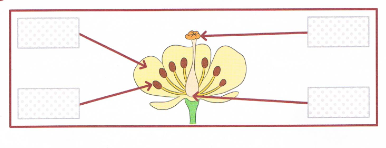 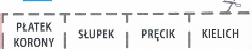 Edukacja przyrodniczaKlasa I, II Szkoła Podstawowa Specjalna Nr 4 dla uczniów z niepełnosprawnością intelektualną w stopniu lekkimNazwisko i imię nauczyciela: Kondraciuk Elżbieta el.kondraciuk@wp.pltermin realizacji 06..05.2020 r.  Temat: Skąd mamy miód?ZadaniePrzyjrzyj się obrazkowi. Wytnij etykiety i wklej w odpowiednie ramki.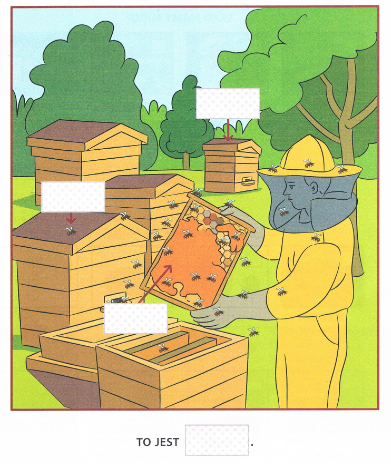 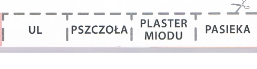 